SYLLABUSCRIMINOLOGY 5– Community Relations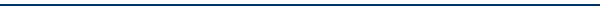 Reedley COLLEGECriminology 5 – Community Relations (3 units) Spring 2018 (Course #53481)Wednesday 6:00pm to 8:50pm – CCI-204Department:								Criminology School:								Social SciencesInstructor: 								James (Jim) Lusk									(559) 903-1261 E-Mail:									james.lusk@scccd.edu Students are encouraged to meet with the instructor during office hours. This is their opportunity to discuss with the instructor their study habits and receive feedback from the instructor. This is also an excellent opportunity to discuss their career goals.  This does not preclude the student from meeting with the instructor before or after class periods as needed.   Additionally, for those students who are criminal justice majors, it is highly recommend they speak with the instructor concerning their career options.  “If you have a verified need for an academic accommodation or materials in alternate media (i.e.: Braille, large print, electronic text, etc.) per the Americans with Disabilities Act or Section 504 of the Rehabilitation act please contact your instructor as soon as possible”.Required texts:  Ronald D. Hunter, Thomas D. Barker and Melchor C. de Guzman, 9th edition, “Police Community Relations and the Administration of Justice”, Pearson Learning.  Course Description:	The course examines the complex, dynamic relationship between communities and the agents of the criminal justice system.  Students discuss the various multicultural issues which may arise in a diverse society and the appropriate ways in which criminal justice agents might respond.   Student outcomes:        By the end of the semester it is expected that the student will:Assemble knowledge of the various historical and procedural concepts of police community relationsDevelop techniques to more effectively communicate person to person.Identify and define specific barriers between the criminal justice system and the community.Recognize the significance of the dynamic relationships which exist between members of a multicultural society and agents of the criminal justice system.Course Objectives: Evaluate and assemble the historical concepts of multiculturalism in the United States as they relate to the criminal justice system.Identify, define and differentiate varying key issues which may pose potential conflict between diverse members of the modern community and how the criminal justice system addresses them.Research, gather and organize material for a case brief and or written project dealing with multicultural issues.Demonstrate ability to use the appropriate vocabulary to effectively communicate with all sectors of the community.GradingExams					50%Projects and Assignments 		40%Participation				10%Method of grading:  	The final semester grade will depend upon the accumulation of points during the semester.  These points will be a result of points received on quizzes, assignments, tests and final examination.  The instructor reserves the right to adjust scores as may be required throughout the semester.  						90% and above = A						80% and above = B						70% and above = C						60% and above = D						59% and below = FThe instructor reserves the right to drop any student who is failing to demonstrate progress throughout the course.  Students falling into this category will be dropped for lack of academic success at the drop date.Benchmark Assignment:	First paper due:		Feb 7, 2018	Second paper due:	Feb 21, 2018	Final Benchmark due:	April 11, 2018   Extra-Credit paper due by:	May 2, 2018Tests:  can be True/False; multiple choice, short answer, matching and essay styles.  Any materials covered during special guests, video presentations or special assignments, are also subject to testing.Final examination:  May be comprehensive based upon all of the course material, including assigned readings, films, class lectures and discussions.  The dates of the final examinations are:Final:	May 16, 2018, 6:00pm - 8:50pmStudents are expected to attend the day and hour of their scheduled finals.  There will be no make-ups after the final has been given at the set time.Holiday:	There will be no classes held on the following date:March 26 - 30, 2018 - Spring RecessDrop date =   January 26, 2018 to avoid a "W",March 9, 2018, with "W" to avoid a letter grade.Important school policies:  Please turn the Summer/Fall 2017 class schedule and review the listed school policies in detail:  however, some of these policies include:Cheating and PlagiarismDrug/Alcohol free campusSexual harassmentStudent conductEach student is expected to assist in the overall environment of the classroom making it conducive to learning. Disruptive Behavior PolicyBy and large, most students do not create a problem in class.  However, I have noticed over the last few semesters that modern technology has become troublesome. So, I am putting this in writing. As the instructor in this class, I have the right to dismiss for up to two class sessions, at my discretion, any student whose behavior I feel is disrupting the learning environment. Some examples are listed below:-cell phones–communication devices–Continual talking during class–Continual getting up during classIt is the students’ responsibility to turn all communication devices off before class begins.  If for some reason you have an emergency situation I must be apprised of it before class.  The Instructor will make the decision if it warrants your communication device being on.  In the past, too many students have been extremely rude by getting up during class to respond to calls.  This is not allowed!  Every student who attends this college has a right to an environment which is conducive to learning.  When students are jumping up and down to answer calls or forgetting to turn those devices off, the class suffers.  If you find yourself in this position, you will be given one warning.  The next time your device goes off or you leave class to answer it; you will be dismissed from that session.  You will not be allowed to make up any work missed as a result of dismissal. This includes homework, quizzes and exams. If you are dismissed during an exam, your score will be calculated based on the completed portion.Of all of the courses you take through the community college, none is more appropriate for students to learn how important it is to follow rules than those enrolled in criminal justice system classes.  We are a land of laws and regulations so get use to it. The ultimate rule is to have respect: respect for me, for your fellow classmates, and for yourself. Formula for student Success!!Read your chapter assignments before you come to class.Take notes on materials covered during lectures and discussions.Quizzes and examinations will come from material you should be familiar with.Turn things in when they are due.Be in class on time ready to learn.Ask questions for a clearer understandingTry to make the class fun.CLASS ATTENDANCETo gain the most from this course, it is essential that you attend class regularly.  Exams will include both text and lecture material, and not all lecture material is in the text.  The material in this course is complex and repeated absences will make it difficult, if not impossible, for the student to master essential information.  Arriving late or leaving early, in addition to resulting in lost class time for the student, can also be extremely disruptive to the class; please be considerate of your classmates. Frequent tardiness is disrespectful and a disruption to the class. Therefore, to reduce interruptions, every two (2) tardies will be counted as one (1) absence. Being present in class enables the students to participate academically in class discussions, gain exposure to new found knowledge, and greatly improve the likelihood of performing more successfully on course assignments and examinations.Within the first nine weeks of the course, students who miss a total of three (3) classes will be dropped. Consideration for re-admittance will require the student write a seven page paper on the topic of my choice. Instructor’s Classroom Policies	The classroom policies described below must be followed and are in addition to SCCCD’s standard policies (please refer to the Reedley College Academic Catalog - Campus Policies).Late assignment policies: Assignments turned in late are accepted at half credit.Food, drink, and gum chewing are allowed as long as any mess is cleaned.Professional behavior is expected at all times.Homework is expected on time, everytime!!!Course at a GlanceWeek 11/10Introductions, Chapter 1, The Administration of Justice and the PoliceWeek 21/17Chapter 2, Police Role Concepts in a Changing SocietyWeek 31/24Chapter 3, Police-Community Relations: An Overview Week 4 1/31Chapter 4, Public Relations and Cummunity Relations: A ContrastWeek 52/7Chapter 4, Public Relations and Cummunity Relations: A ContrastBenchmark Paper #1 due on WednesdayWeek 6 2/14Chapter 5, Public and Police: A Consortium of CommunityTest #1Week 72/21Chapter 6, Relations within the Police Organization Bencmark Paper #2 due on WednesdayWeek 82/28Chapter 7, Coping with the Human Experience of Being a CopWeek 93/7Chapter 8, The Communication ProcessWeek 103/14Chapter 9, Police Discretion and Community RelationsWeek 113/21Chapter 10, Community Oriented PolicingWeek 123/28Spring RecessWeek 134/4Chapter 11, Police-Community Relations and the MediaTest #2 Week 144/11Chapter 12, Special Populations and the PoliceFinal Benchmark paper due on WednesdayWeek 154/18Week 154/18Chapter 13, Community Relations in the Context of CultureWeek 164/25Week 164/25Chapter 14, Maintaining Order: Dissent and Conflict ManagementWeek 175/2Week 175/2Chapter 15, Community Participation in the New MillenniumExtra-Credit due by end of classWeek 185/9Week 185/9Semester ReviewMay 16May 16Final Exam 